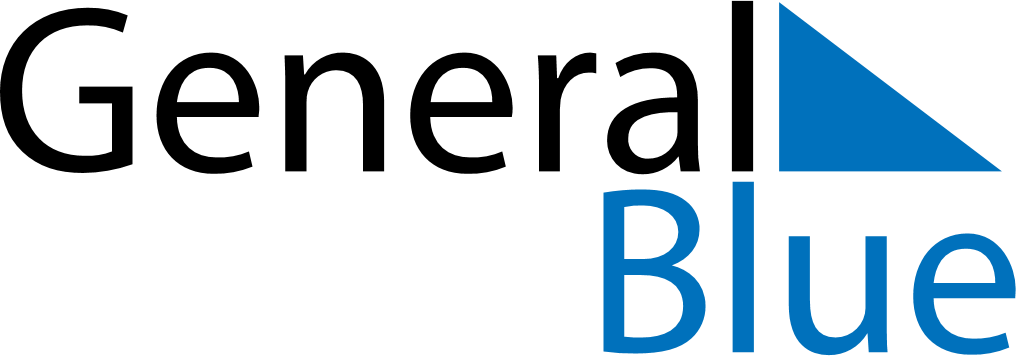 August 2024August 2024August 2024August 2024August 2024August 2024Antigua and BarbudaAntigua and BarbudaAntigua and BarbudaAntigua and BarbudaAntigua and BarbudaAntigua and BarbudaMondayTuesdayWednesdayThursdayFridaySaturdaySunday1234J’Ouvert MorningLast Lap5678910111213141516171819202122232425262728293031NOTES